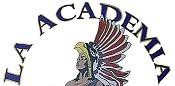     D o lo r e s H u e r t a“A Dual Language Charter Middle School”1480 N. Main Street Las Cruces, NM  88001Phone: 575/526-2984 • Fax:  575/523-5407REGULAR GOVERNING COUNCIL MEETING Minutes of the Thursday, December 8, 2016, meeting 6:00 p.m.Present:	Dr. Spencer Herrera, Chair; Elena Hinderlich, Vice Chair; Clara Lopez, Secretary; Glenda Greenwood; Norma Arrieta (arrived at 6:08 p.m.)Absent:	Sarah Ramos, Steve Pereira, Treasurer  Guests:	Mirna Rodriguez, Business Specialist; Julie Sanchez, LADH Business Manager;             Mr. Bardey, LADH teacher; Mr. Renteria, LADH teacher; two LADH student council students, Sofía Herrera and Luis Meraz.Ex-Officio:Call to OrderMeeting called to order by Chair Dr.Herrera at 6:08 p.m.Roll call and establish quorum
5 members present; 2 absent. Quorum met.Approval of AgendaMotion made by Dr. Herrera to approve agenda, E. Hinderlich, seconded by G. Greenwood. Committee votes unanimously in favor of agenda as submitted.  Approval of MinutesMotion made by Dr. Herrera to approve minutes, C. Lopez, seconded by E. Hinderlich. Committee votes unanimously in favor of approving minutes as presented.Open Forum-Public Input*	LADH teacher, Mr. Bardey, mentioned student time to move from one class to the next   class will increase from 3 mins. to 4 mins. beginning in January. He also mentioned an   Art display and a performance in the foyer at an upcoming festival. LADH teacher, Mr.   Renteria, informed of the festival scheduled sometime in May of 2017 that will begin at     5:00 p.m. Diverse groups of performers invited to expose students to different genres.  E. Hinderlich informed of possible locations for the 8th grade graduation ceremony. She   presented comparisons of two locations, The Alameda House vs Alma De Arte.   However, the amount of money to rent The Alameda House ($1,000), will exceed the    money allowed for the ceremony. Mr. Casillas said the school can commit to $300. Dr.   Herrera mentioned the former K-mart building as a possible site. The cost to rent this   building is $500.   Dr. Herrera questioned Mr. Casillas concerning the Mighty Azteca Award. After a short  discussion, it was decided that two awards will be given and presented to one girl and  one boy. The two students present, Sophia and Luis, representing LADH student council  agreed that they would select the students to receive the Mighty Azteca Awards. The    awards will be presented at LADH scheduled Winter performance December 10, 2016. NEW BUSINESS:  DISCUSSION ITEMS ONLY – NO ACTION WILL BE TAKENPrincipal’s ReportMr. Casillas thoroughly discussed:Enrollment by grade: 6th-55, 7th-57, 8th-59Monthly highlights/news: Books purchased for LADH through a grant. NMSU/LADH article in Las Cruces Sun News published 12-7-16. Applause for Sophia Spencer who placed 1st and Luis Meraz who placed 3rd in the Spelling Bee. Chess Club continues on Thursday. G. Greenwood commented on students’ good behavior. Upcoming events: NoneStudent performances: Fall festivals were great community events. All went well at Coalition for Charter School Conference and La Cosecha. Community Collaborations: NMSU/LADH article in Las Cruces Sun News published 12-7-16. Ms. Rodriguez-Strawn’s class donated P.E. equipment. Fundraisers: $ for the arts Facility Acquisition: Denied, incomplete TIA. Pending Questions: Dr. Herrera asked how much money was paid to engineers. Mr. Casillas response, $69,000. Possibility of an appeal.  Committee Reports                                                                                                                    NoneBusiness manager’s reportJ. Sanchez – no findings for this year. M. Rodriguez and J. Sanchez concurred that everything is in order.ACTION ITEMSTextbook (instructional materials) policyReviewed TEXTBOOK SELECTION, ADOPTION AND USE POLICY handout. Motion to pass policy, G. Greenwood, seconded by C. Lopez. Committee votes unanimously in favor of Textbook policy.Student fees, fines, and charges policy Reviewed STUDENT FEES, FINES AND CHARGES POLICY handout.Motion to pass policy, E. Hinderlich, seconded by N. Arrieta. Committee votes unanimously in favor of Student fees, fines, and charges policy.Adjourn to closed session:                                                                                                                  Motion to adjourn to closed session by G. Greenwood, seconded by E. Hinderlich. Committee votes unanimously in favor of adjourning meeting. Meeting adjourned to move to closed session at 7:44 p.m.Any individual attending a board meeting may sign in to participate in the Public Input section of the Agenda, if any. Such persons may speak on any item after the individual is recognized by the President of the Board and introduces himself/herself at the podium. The Governing Council of La Academia Dolores Huerta will not take action on any item presented under Public Input, until an opportunity to do so is afforded. La Academia Dolores Huerta will provide an interpreter for the Hearing Impaired and simultaneous Spanish translation upon request. Requests should be submitted to the chancellor’s office three days prior to the meeting